การเชื่อมต่อ @JumboPlus สำหรับ iOS
ไปที่ "Settings" -> "Wi-Fi"
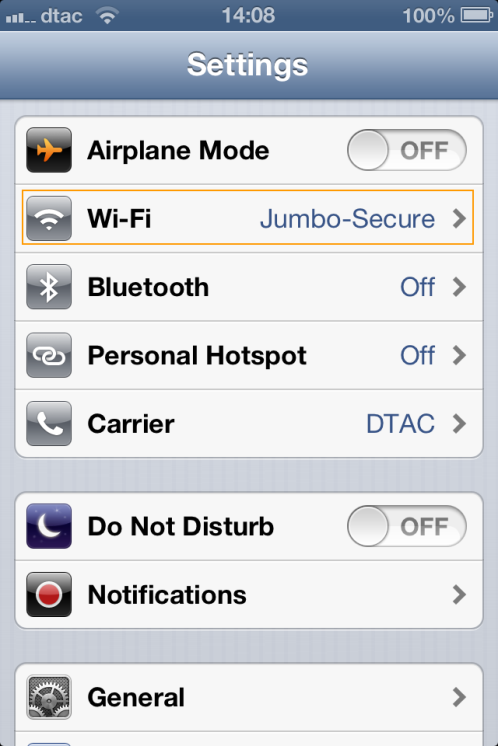 เลือก SSID @JumboPlus
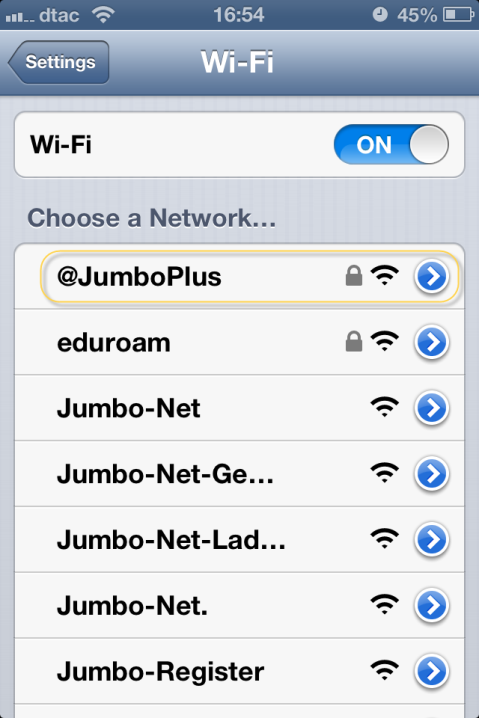 ระบุ บัญชีผู้ใช้ไอทีมหาวิทยาลัยเชียงใหม่ แล้ว Join
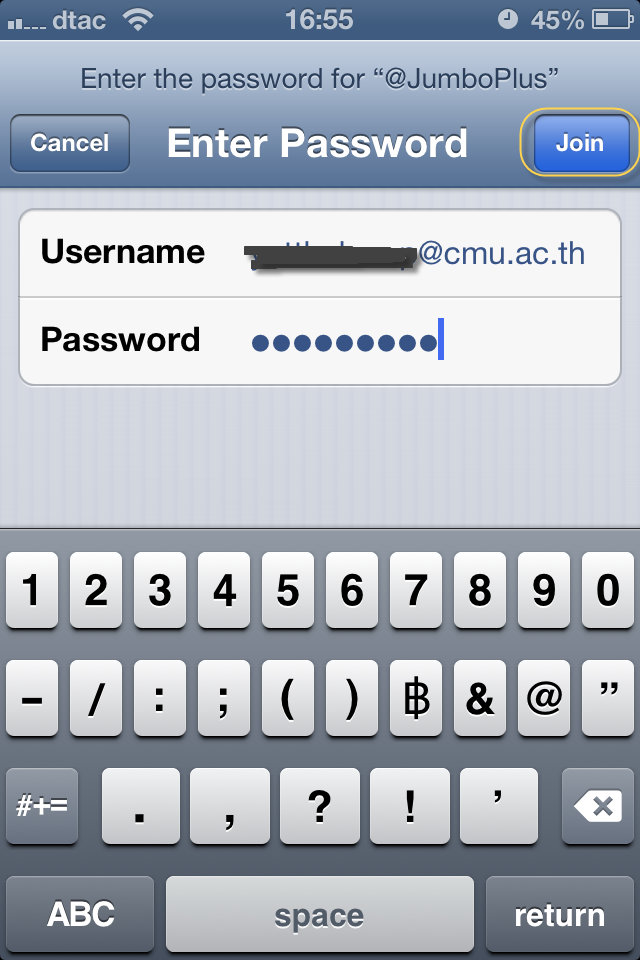 บนหน้าต่าง "Certificate" กด "Accept" 

หรือ "Trust" สำหรับ iOS8.3 ขึ้นไป
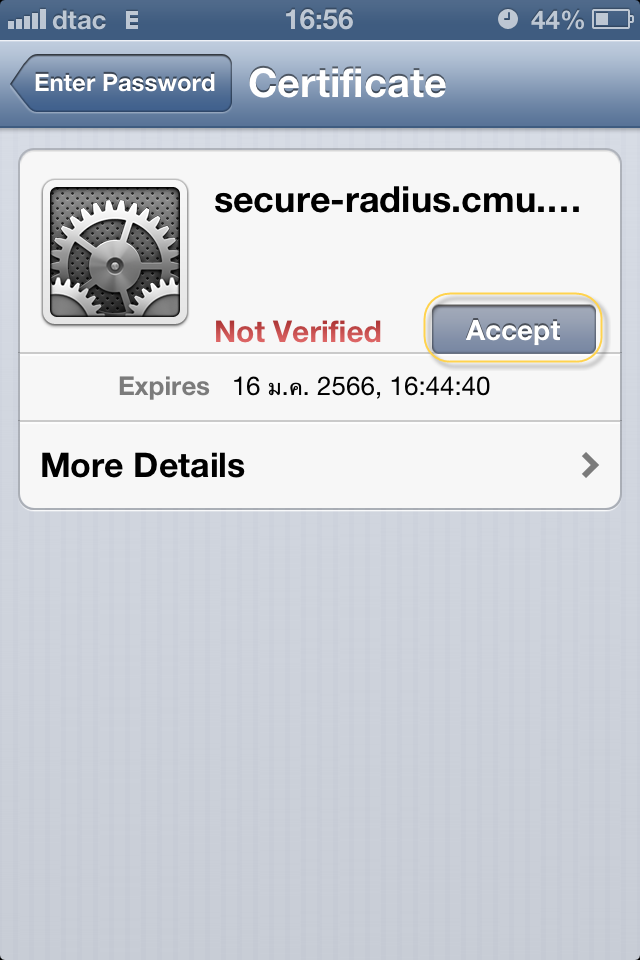 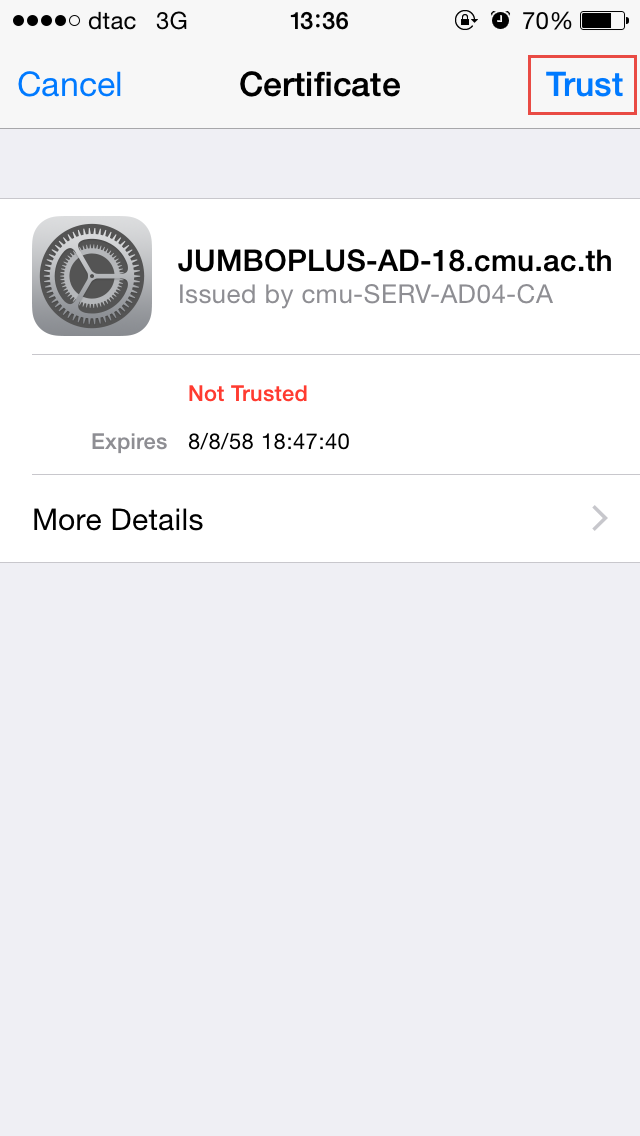 หลังจากเชื่อมต่อ @JumboPlus สำเร็จแล้ว อุปกรณ์จะจำการเชื่อมต่อไว้ ครั้งต่อไปเมื่ออยู่ในบริเวณที่มีสัญญาณ @JumboPlus อุปกรณ์จะทำการเชื่อมต่อโดยอัตโนมัติ
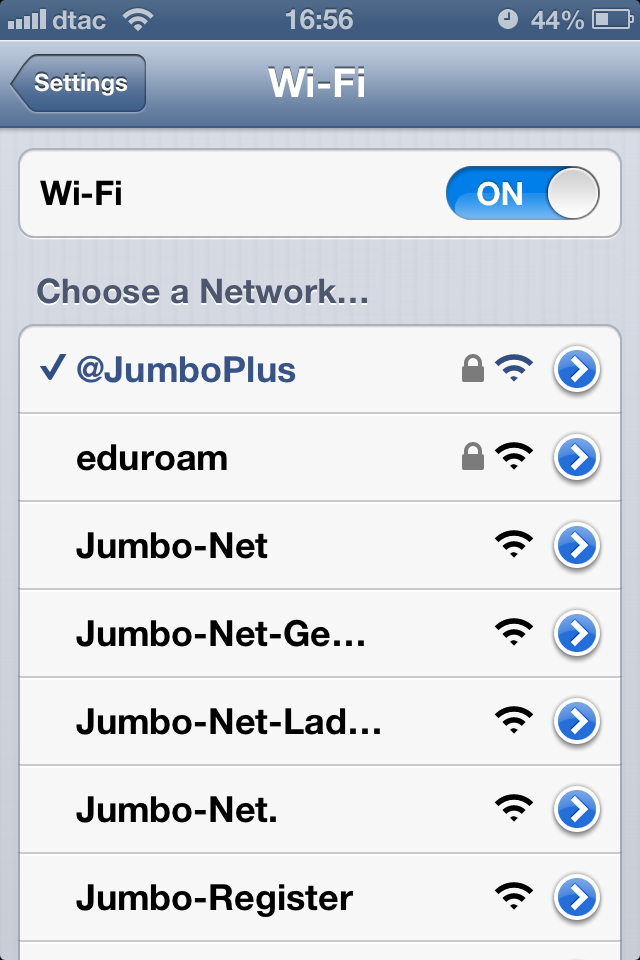 